UNITWIN/UNESCO UNESCO Chair2010-2014on Global Problems and Emerging Social and Ethical Challenges for Large Cities and Their Population at the Faculty of Global Processes of the Period of activity:       September 2010 - June 2014Title of the Chair:        UNESCO Chair on Global Problems and Emerging  Social                                     and Ethical Challenges for Large Cities and their                                     PopulationInstitution/Country:    , Faculty of Global                                     Processes, Moscow, Russian FederationReport established by: Dr. Yury SayamovFunction/Title:        Chairholder, Doctor of Historical Sciences, ProfessorS u m m a r y
The Moscow UNESCO Chair on Global Problems and Emerging Social and Ethical Challenges for Large Cities and Their Population (the Chair) at the Faculty of Global Processes (FGP) of the Lomonosov Moscow State University (MSU) was established in accordance with the Agreement between UNESCO and the Lomonosov Moscow State University signed by the Director General of UNESCO H.E. Mrs. Irina Bokova and the Rector of the MSU Acad. Victor Sadovnichy in  on September, 28, 2010..The Chair was fully prepared and started operating immediately with the acting Chairholder who was later approved by UNESCO and appointed in this capacity by the Order of the MSU Rector.The Moscow City Government allocated for the development of the work of the Chair 5.000.000 rubles (approximately 166.600 US doll.) for the period of one year.In October 2010 the Chair started two large projects:Organizing and holding in May 2011 jointly with the FGP and the MSU of the International Scientific Congress “Globalistics- andScientific Research Study “The City in the Context of Global Processes”.        As the result:The Congress composed of over 800 participants from about 30 countries was successfully held on May, 18-22, 2011 at the MSU under the auspices of the Commission for UNESCO of the .  It was inaugurated by the MSU Rector Acad. Victor Sadovnichy and addressed at the Opening Session by the Chief Scientific Secretary of the Russian Academy of Sciences Acad. Valery Kostyuk, by the Representative of the Ministry of Foreign Affairs of the Russian Federation who announced Greetings to the Congress of the Minister of Foreign Affairs and Chairman of the Commission for UNESCO of the Russian Federation Dr. Sergey Lavrov, by  the Director of the Moscow UNESCO Office Prof. D. Badarch, by the world known scientist in global studies USA Professor  William Carroll Gay. Professors from China Fang Jue and Wu Ning, Dr. Sekh Rahim Mondal from India, Dr. Kingsley Okoro from Nigeria, Dr. Karla Pinchet Ribeiro from Brazil and other scientists from four continents together with the large CIS representation contributed to discussions held in 12 Sections, 2 Workshops, 3 Round Tables, the Youth Panel and special events of the Congress – the Russian Chinese Student Conference and the Student Inter-University Model of the “Shanghai Cooperation Organization”. More than 300 scientific reports and presentations were made, about 500 participants  took part in the discussions.The section 10 was devoted to “ and the Challenges of the Globalizing World” with the UNESCO Chairholder Prof. Yury Sayamov as the Moderator. Together with the contributions of prominent scientists the two best research works by students and one – by a post graduate developed in the framework of the activities of the UNESCO Chair were presented and raised a big interest due to their actuality and original approaches shown (more below).The UNESCO Chair at the FGP of the MSU attracted a lot of attention of the participants. Many of them expressed the desire for the cooperation with the Chair in a network of interested scientists and universities. It was followed by first agreements (more below).At the Closing Session the Congress was unanimously characterized by the participants as a very successful and scientifically reach event. It was decided to continue it as a permanent process and to start preparations for the next Congress “Globalistics-. The establishment of the UNESCO Chair was largely praised as an important sign of the UNESCO attention to global studies and its understanding of the importance of the education and inter-university cooperation on global challenges.The second project was finalized according to the plan in the beginning of May and presented to the participants of the Congress in the form of a substantial publication – a book of 446 pages in Russian (an English version is in preparation). In accordance with the mission of the Chair the monograph is dedicated to the research of the global city phenomenon raising different social and ethical problems for its population. The issues of the global urbanization, global cities and their role in the contemporary architecture of the global system are discussed in the sections of the study. Emerging challenges and transformational processes in internal structures of various global cities are analyzed. The urban geodemographic processes in the conditions of the globalization, main shifts in the demographic structure of the population, the replacement migration role are shown. Some aspects of recent changes in the situation of the population in  are investigated.Besides the two large projects mentioned above:Several student and post graduate research studies were elaborated under the auspices of the UNESCO Chair. Among them the most interesting ones were the works of the 4-th year students Alexandra Glek (on global migration processes and their consequences for large cities and their population compared on the  examples of Berlin, Paris and Moscow) and Galina Rocketskaya (on ecology), of the graduating 5-th year student Yulia Popova (on the categories and the systematization of emerging global social and ethical challenges of large cities and their population) and of the post graduates Ekaterina Sukhareva (on global cities as centres of power) and Elena Vassetsova (on terrorism in large cities).The Chair was invited to participate in the scientific preparation of the Global Cities Panel in the framework of the St. Petersburg World Economic Forum in June, 2011.With the  and the  it was agreed to establish network sections of the Chair in the status of the  and Saratov Departments of the Chair. Further network sections of the Chair are in the process of forming at the  and at the .Since the public opening of the educational activities of the Chair at the Moscow State University on March, 17,  the presence of the Director of the Moscow UNESCO Office Prof. D. Badarch, the Secretary General of the Commission for UNESCO of the Russian Federation Mr. G. Ordzhonikidze, Deputy Rector of the MSU Prof. N. Semin, representatives of the Moscow City Government, of the Russian Academy of Sciences and others, the Chair become active in the teaching process and in the elaboration of the innovative courses “ International Relations and Cities in the Context of Global Processes” and “Emerging Global Social and Ethical Challenges for Large Cities and their Population”.The basic staff of the UNESCO Chair Professors has been composed. The list is attached for the endorsement. The list of visiting UNESCO Chair Professors including prominent scientists, diplomats and city managers is being composed and will be sent additionally.Due to the special status of the flagship of the national higher education which was granted to the  by the Federal Low adopted in 2009, the UNESCO Chair acquired important possibilities for its scientific and organizational development enabling it to act as a methodology centre in the field of its competence. With the view to it a Project Proposal “ Model of UNESCO”  has been elaborated at the Chair to be inaugurated in case of the UNESCO approval towards the 20-th Anniversary of the UNITWIN Program in  order to actively promote the Organization and its values among young people. The idea of the Project is similar to the UN Model which is run at many educational establishments the world over. The Project consists in the imitation of the work of  UNESCO structures aimed at the fulfillment of the mission of the Organization.In the period between May 2011 and May 2012 the Chair has been operating permanently with the growing efficiency.The most important event in this period was the visit of the UNESCO Director General H. E. Mrs. Irina Bokova to the Lomonosov Moscow State University on September 9, 2011 initiated and co-organized by the Chair.During the visit the solemn inauguration of the Chair took place in the presence of high guests and University professors and students. When inaugurating the Chair the Rector of the University Acad. Victor Sadovnichy and Mrs. Bokova exchanged speeches.In her speech Mrs. Bokova expressed important ideas on a wide range of problems related to the development of the human potential. The speech of Mrs. Bokova was included in the materials of the obligatory study at the Chair and Faculties of the University.Mrs. Bokova in recognition of her scientific contribution and achievements was granted the title of the Honorary Professor of the  Lomonosov Moscow State University.In conclusion she met with students of the Chair and of the Faculty and answered questions. The students presented some ideas on how better interact with UNESCO through the Chair praising its opening at the University as an important сontribution to the development of the UNITWIN Program and to the implementation of its goals. They expressed their sincere gratitude to the DG for the  meeting and for the unique possibility for them of an open and free discussion directly with the Head of the  Organization on matters of their interest. Mrs. Bokova was accompanied by the Permanent Representative of the Russian Federation at UNESCO H.E. Ambassador E. Mitrofanova, the Director of the Moscow UNESCO Office Prof. D. Badarch, the Secretary General of the National Commission for UNESCO of the Russian Federation Mr. G. Ordzhonikidze, the President of the Coordinating Committee of the UNESCO Chairs in the Russian Federation Prof. V. Egorov..In the framework of her visit Mrs. Bokova discussed the further cooperation with the Rector of the University Acad. Victor Sadovnichy..The visit of the UNESCO DG to the University represents an important milestone for the development of the multifaceted cooperation between UNESCO and the Russian Federation. It opened, as well, a new page in the UNESCO Chairs history since the Chair inaugurated is for the time being the only one devoted to global social and ethical challenges and to specific large cities problems among more than 700 Chairs in about 130 countries the world over. The most important internal development for the Chair in the period under consideration was the inclusion of the Chair in the structure of the University as its integral part.  In accordance with the decision of the Scientific Council of the University from April 16, 2012 the UNESCO Chair was established as the full-fledged chair of the Faculty of Global Processes. Respectively, the Chairholder was appointed as the full–time head of the chair. Together with the position of the chair’s head full-time positions of the chair’s scientific secretary and scientific workers and teachers were established.The inclusion of the UNESCO Chair into the University structure opens a very important possibility to use for the Chair’s activities the educational and scientific research state licenses and permissions issued to the University, as well as its exceptional status of the flagship of the Russian higher education according to the Federal Law from November 10, 2009 № 259 “On Lomonosov Moscow State University and St. Petersburg State University”.In the field of the current activities of the Chair the work on two main projects was actively continued. The first project related to the organizing, holding and further developing the results of international scientific conferences and other events and actions on global problems included the International Scientific Congress “Globalistics- held on May, 18-22, 2011 at the MSU under the auspices of the Commission for UNESCO of the Russian Federation. The Congress composed of more than 800 participants from about 30 countries on four continents including a large CIS representation worked in 12 Sections, 2 Workshops, 3 Round Tables, the Youth Panel, the Russian-Chinese Student Conference and the Student Inter-University Model of the “Shanghai Cooperation Organization”. More than 300 scientific reports and presentations were made, about 500 participants took part in the discussions. The Congress and especially its section 10 devoted to “Large Cities and the Challenges of the Globalizing World” with the UNESCO Chairholder Prof. Yury Sayamov as the Moderator contributed to the elaboration of guidelines for the development of the Chair in the context of global studies.The establishment of the UNESCO Chair was met with a lot of interest and   largely praised as an important sign of the UNESCO attention to global studies and its understanding of the importance of the education and inter-university cooperation on global challenges. Following the Congress the Chair continued working on its results on a permanent basis and started preparations for the next Congress “Globalistics-. The Chair took part in the organizing and holding at the FGP of the MSU of the International Scientific Conference on “Social, Political and Economic Problems of  Globalization viewed from Russia and China”. The Chair was involved in the organizing and holding of an  on “Global Social and Natural Processes in Interdisciplinary Studies” at the FGP on September 2-3, 2011. It was a joint action with the Youth Council of the MSU held in the framework of the Federal Task Program aimed at the involvement of young people in the scientific and educational innovation processes in .On November 19, 2011 the Chair took an active part in the celebration of the 300-th Anniversary of the Great Russian scientist M. Lomonosov who initiated the creation of the . On this occasion a Message of Congratulations was received from the Director General of UNESCO H.E. Mrs. Irina Bokova presented at the Solemn Session in the University by the Director of the Moscow UNESCO Office Prof. D. Badarch.On the eve of a significant date was held International Scientific Conference "Lomonosov life, fate, and the opening in the global world," 15-19 November 2011, which was attended by the best scientific work of students and faculty of the department.Research department students and faculty were also noted at the International Scientific Conference "Lomonosov-2012" on April 10-12, 2012, at which they were presented in the section "Global Studies and Geopolitics."International scientific conference on global development and evolution of integration theories was held at MSU FGP May 21, 2012 with the Department as a co-organizer and with the participation of the EU Delegation to Russia.With the participation of the department and in collaboration with the International Consortium for Global Studies was held V International Scientific Conference on Global Research "Eurasia and globalization: the multidimensional nature of global research," dedicated to the 100th anniversary of the Russian scientist L.N. Gumilev, held on June 20-22, 2012 MSU on FGP.Together with the International Association of Global Studies established on the FGP initiative the Chair joined the elaboration and forming of a perspective international project “The Education in the Global World – a Look to the Future” presented in the framework of the Colloquium of Youth and Student leaders of the CIS held at the MSU on June 21, 2012 with the Chair’s participation.Another important scientific initiative which the Chair, its professors and students actively participated in was the composition of the Encyclopedic Scientific Dictionary “Globalistics” published in 2012. The presentation of this collective work was organized by the Chair in the form of a seminar with the participation of the Sorbonne Professor Anne Coldefy-Focar on November 29, 2012.  The Conference on “The Ecology of Cities and Urbospheric Processes” was continued including presentations on “The role of UNESCO for Global Studies of Cities’ Problems” in the form of a video material prepared by the UNESCO Chairholder Dr. Yury Sayamov, the Deputy Dean of the Faculty for scientific work Dr. Ruslan Gabdulin and the Chief of the UNESCO Chair network section in Saratov Dr. Alexey Ivanov. The National Commission for UNESCO, its Secretary General Mr. G. Ordzhonikidze and staff, as well as the Coordinating Committee of the UNESCO Chairs in the Russian Federation and its President Prof. V. Egorov supported and followed attentively the creation and the development of the Chair rendering all necessary assistance. The Commission helped to establish working relations between the Chair and the departments of the Ministry of Foreign Affaires.Students of the Chair had their practice and consultations, concerning the scientific research work they have been doing, in the First European Department, in the Department of New Challenges, the Protocol Department and other structures of the Ministry.The Chair established the cooperation with the Center of the History of the Russian Diplomacy at the Ministry of the Foreign Affaires of the Russian Federation. First lesson in the Center for the students of the Chair combined with the excursion and presentation of historical documents took place in November 2011 presented by the Head of the Center H.E. Ambassador Dr. Yury Khiltchevsky - former Permanent Delegate at UNESCO in 1982-1988. It opened the continuous helpful practice of holding in the Center lessons for students of the Chair and the FGP.With the Association of Russian Diplomats (ARD) – a public organization at the Ministry of Foreign Affaires uniting acting and retired diplomats, it was agreed about their participation in Chair’s activities as specialists in questions related to studies and lessons.   The second direction involving scientific research at the Chair and its Sections and publications on the results was continued as the further  elaboration and development of the “City in the Context of Global Processes” project which after the elaboration and the publication in May 2011 of the study on the subject (446 pages) was followed by planned complementary studies on various aspects of the problem. On this basis an interesting publication on city tourism was elaborated and released by the Saratov Section of the Chair.Sections and publications on the results was continued as the further development of the “City in the Context of Global Processes” project which was followed by the next capital research work and the publication on “Global Urban Systems” (May 2012, 363 pages).Articles were prepared and published on:“UNESCO Chairs in the Search for Answers to Challenges of the Contemporary World” published in the Journal for Foreign Affairs “International Life” in  December 2012, N 12;“UNESCO Chair as a Political Technology and the Instrument of the “Smart Power” aimed at Development and Cooperation” published in  the MSU “Vestnik” on Global Problems in November 2012, N 1-2; «UNESCO Chair as a tool for global education" in the European scientific journal, November 2013  «UNESCO Chair as a tool of management science and education", in the European Journal of Education, May 2014Under the auspices of Chair was carried out research on the topic: "Problems of urban tourism and service" and published in book form (March 2012, page 494), as well as issued publishing scientific conference "Ecology: a synthesis of scientific, technical and humanitarian knowledge "(October 2011, page 360) and scientific conference on" Co-evolution and ecology Geospheres city "(April 2012, page 472) on the basis of section Chair in Saratov.Several student and post graduate research studies were elaborated at the Chair. Among them one (on terrorism in large cities by the Secretary of the Chair post graduate Elena Vassetsova) was developed to the thesis and successfully defended to obtain the Doctor’s scientific degree. Research works on global migration processes and their consequences for large cities and their population, on  the systematization of emerging global social and ethical challenges, on global cities as centers of power were continued. Innovative courses  developed in the department of "International Relations and the city in the context of global processes" and "Emerging global social and ethical challenges for big cities and their populations" were introduced in the educational standard FGP MSU. The staff Chair of has been enriched by the participation of visiting professors and lecturers. Among the more than 700 UNESCO Chairs in approximately 130 countries department at the Faculty of global processes of the Lomonosov Moscow State University on global social and ethical challenges and the specific problems of the big cities is in its category.In the period from May 2012 to July 2013 the Chair worked without interruption, constantly expanding the scope of its activities.After the UNESCO Chair has been approved as a full-fledged chair of the Faculty of Global Processes of the MSU by the decision of the Scientific Council of the University from April 16, 2012 and included in the University structure, the functioning of the Chair began to be developed in the context of the educational planning along University standards together with the activities in the framework of the UNITWIN Program.The inclusion of the UNESCO Chair into the University structure permitted to use for Chair’s activities the educational and scientific research state licenses and permissions issued to the University, as well as its exceptional status of the flagship of the Russian higher education according to the Federal Law from November 10, 2009 № 259 “On Lomonosov Moscow State University and St. Petersburg State University”.The work of the Chair on two main directions was continued. The first direction related to the organizing, holding and further developing the results of international scientific conferences and other events and actions on global problems included the work on the results of the International Scientific Congress “Globalistics- held on May, 18-22, 2011 at the MSU under the auspices of the Commission for UNESCO of the Russian Federation and  preparations for the next Congress “Globalistics- to be held in Moscow at the Lomonosov Moscow State University on October 23-25, 2013. Congress dedicated to the 150th anniversary of the great Russian scientist Vladimir Vernadsky, held under the auspices of UNESCO and the International Consortium for Global Studies. The Congress was attended by more than 700 scientists and experts from 40 countries, representing Europe, Asia, North and South America, Africa and Australia. The program of the Congress "Global Studies 2013" includes 7 sections 3 symposium, 5 round tables, 2 video conferencing, IT-exhibition of achievements that took place during all days of the forum, they were presented the latest scientific and technical achievements in the field of computer programming and robotics, panel discussions, seminars and master classes.Congress "Global Studies" was opened October 23, 2013 in the auditorium of the intellectual centers - Fundamental Library of the Lomonosov Moscow State University . A unique international forum of scientists opened by the chairman the organizing committee, the honorary president of the International Association for Global Studies, rector of Moscow University, Academician V. A. Sadovnichii. Director of the UNESCO Moscow Office Dendev Badarch Congress read the greeting from UNESCO Director-General Irina Bokova. As particularly significant international event, the decision of the Congress Director General of UNESCO was given the official auspices of UNESCO.At the opening  the deputy chairman of the Commission of the Russian Federation for UNESCO, Ambassador Extraordinary and Plenipotentiary of the Russian Federation Alexander Dzasokhov read out the greeting, which sent Chairman of of the National Commission for UNESCO, the Minister of Foreign Affairs of the Russian Federation Sergey Lavrov.The organizers and participants received greetings from the President of the Russian Academy of Sciences, Academician V. E. Fortov and Academician-Secretary of Global Issues and International Relations RAS A. A. Dynkin.In parallel with the beginning of the opening of the Congress of the Youth Science Festival of the CIS countries and the International Youth Conference 'V. I.  Vernadsky as a political activist and organizer of scientific and technological activities".On the 150th anniversary of the great Russian scientist Vladimir Vernadsky International Association for Global Studies established Vernadsky Medal "For the contribution to global research," as an international award for outstanding researchers of global processes. In conclusion, the Congress held a ceremony awarding the medal Russian and foreign scientists. One of the first medal Vernadsky by unanimous decision of the Congress was awarded the UNESCO Director General Irina Bokova for her contribution to global research.One outcome of the Congress was the formation of the Moscow club of scientists who continues the tradition of such renowned international centers of expertise, as the Club of Rome.Congress' Global Studies 2013  "was preceded with regular meeting of the International Consortium for Global Studies 18-23 June 2013, bringing together more than 40 universities and research centers around the world, specializing in global and international studies.Presentations were made by the head of the UNESCO Chair FGP Y. N. Sayamov; the Chair branch manager in St. Petersburg professor I. F. Kefeli; Australian National University professor Epril Bikum; professor at the New School for Social Research UPRA Nimba (USA); professor at New York University (USA), Bernard Lucas. At the meeting of the Consortium the International Scientific Conference "Global World: A View from Russia." Following the meeting, the participants adopted the Consortium "Moscow Memorandum of global research."The next meeting of the Consortium was held in June 2014 with the participation of the UNESCO Chair at the University of Roskilde (Denmark).From 8 to 11 April 2014 at the Moscow State University Leaders Summit held student and youth organizations.Summit of leaders of student and youth organizations, conducted with the participation of UNESCO Chairs, has become a serious discussion platform for student and youth organizations from different countries in the context of work with young people as one of UNESCO's priorities.20-24 May 2014 at the initiative of the Moscow University Faculty of global processes, the International Association for Global Studies and with the participation of the UNESCO Chair was interdisciplinary Moscow summit "New global challenges."During the period of international instability and under the sanctions against Russia the summit demonstrated the strength of international scientific relations of faculty, the university and  the Chair, openness to dialogue and the great interest of foreign colleagues to the Russian point of view. More than 100 participants from Russia, Austria, Azerbaijan, Armenia, Belarus, India, Iran, China, Mexico, the Republic of Korea, the U.S., Turkey, Ukraine, South Africa and other countries came  to discuss the "new global challenges".At the Summit, presentation of Russian-Iranian Center for the Study of Globalization was held. Parallel with the presentation of the project was held Youth Seminar "Ibero-America in a globalized world", which was attended by students and guests.At a ceremony at the Moscow Summit "New Global Challenges" an agreement was signed to establish a branch of the UNESCO Chair on FGP project at MSU International Global Monitoring Aerospace (IGMA). Certificate was handed to the manager of the new branch Chair of, the Deputy Director General of the project professor IGMA V. A. Menshikov by the dean of the faculty of global processes of Moscow State University professor I.V.Il’in.An important part of the summit was the discussion the main activities of the International Academy of Global Studies, initiated with the participation of the Chair. Guests also participated in the debate on the theme "The role of Russia in the global summits."Research and educational projects and activities.         In the course of preparations for the Congress “Globalistics- the Round Tables were held on philosophy of global processes (September 14, 2012) and on the global problem of the human reproduction and women’s health (September 21, 2012). Carried out on the holding of the department faculty and research and educational activities of the All-Russian scientific school of global social and natural processes in interdisciplinary research as a joint action with the Youth Council MSU federal program aimed at the inclusion of young people in research and educational innovation processes in Russia. For this purpose have been developed training modules for beginners dive into the subject.Scientific educational events were organized at the Chair and the Faculty in the framework of the All-Russian School on Global Social and Natural Processes in Interdisciplinary Studies as a joint action with the MSU Youth Council on Federal Task Program aimed at the inclusion of young people in the scientific educational innovation processes in Russia. For this purpose special educational modules were elaborated in order to immerse the beginners into the theme.Scientific research studies done by students of the Chair and the Faculty were praised at the International Scientific Conference “Lomonosov- in the section “Globalistics and Geopolitics”, as well as on the results of the study year 2012-2013. Among them were studies on the UNITWIN Program by Aisa Akshinova, on specific features of global cities by Anna Pimkina, on information management in global politics by Pavel Dogayev, on brending of global cities by Ekaterina Chernyshova, on global network projects by Linard Ibragimov a.o.The Chair took part in the organizing and holding at the Faculty of Global Processes of the permanently functioning International scientific conference “Social, political and economic problems of globalization viewed from Russia and China”. Its work initiated projects related to Chair’s activities including those considering the establishment of Chair’s network sections at China’s universities.The Chair together with the Center of Global Studies in the Asian Pacific Region established by the Faculty of Global Processes of the MSU and the Yunnan University of China’s People Republic elaborated a joint scientific study following the results of the Seminar on emerging social and ethical challenges for large cities in the Asian Pacific Region (September 28, 2012).In the cooperation with the UNESCO bodies in Moscow – the UNESCO Office and the Institute of Information Technologies in Education (IITO) a joint event– the International Conference on “Youth and Global Climate Changes in the Era of Information and Communication Technologies” was held at the MSU in Moscow in two sessions: the introductory - on June 20-22, 2012 and the final with the evaluation of the outcomes – on December 3, 2012.The Chair and the Faculty organized the International conference on global development problems and the evolution of integration theories held with the participation of the European Union Delegation in Moscow at the MSU on May 21, 2012.With the participation of the Chair and together with the International Consortium on Global Studies the International Scientific Conference “Eurasia and the Globalization: Complexity of Global Studies” devoted to the 100-th anniversary of the Russian scientist L.Gumilev was held in the MSU on June 20-22,  the course of the conference the presentation of the Chair took place on June 22, 2012 which attracted a big interest of the participants.Together with the International Association of Global Studies established on the FGP initiative the Chair joined the elaboration and forming of a perspective international project “The Education in the Global World – a Look to the Future” presented in the framework of the Colloquium of Youth and Student leaders of the CIS held at the MSU on June 21, 2012 with the Chair’s participation.Another important scientific initiative which the Chair, its professors and students actively participated in was the composition of the Encyclopedic Scientific Dictionary “Globalistics” published in 2012. The presentation of this collective work was organized by the Chair in the form of a seminar with the participation of the Sorbonne Professor Anne Coldefy-Focar on November 29, 2012.  The Conference on “The Ecology of Cities and Urbospheric Processes” was continued including presentations on “The role of UNESCO for Global Studies of Cities’ Problems” in the form of a video material prepared by the UNESCO Chairholder Dr. Yury Sayamov, the Deputy Dean of the Faculty for scientific work Dr. Ruslan Gabdulin and the Chief of the UNESCO Chair network section in Saratov Dr. Alexey Ivanov. For students of the Chair and the Faculty raising their profile as specialists in international affairs seminars and round tables were organized with the participation of the Foreign Ministry professional staff members, as well as consultations and practice in questions related to the educational and scientific research work of the Chair on international relations’ problems in the 1st European Department, in the Department of New Challenges, in the Protocol Department and in the other structures of the Ministry.The Chair successfully continued its cooperation with the Center of the History of the Russian Diplomacy at the Ministry of the Foreign Affaires of the Russian Federation. In the premises of the Center joint events and lessons for the students of the Chair were organized combined with the excursion and presentation of historical documents. With the Association of Russian Diplomats (ARD) – a public organization at the Ministry of Foreign Affaires uniting acting and retired diplomats the Chair carries out a joint project of an Open Lectorium on Global Problems of International Relations. Outstanding diplomats and specialists in international relations participate in its sessions and Round Tables.The Round Table on global problems of international relations was held with the participation of the Chairman of the Association of Russian Diplomats H.E. Ambassador Extraordinary and Plenipotentiary Pavel Akopov on October 18, 2012. The Round Table on the problems of relations “North-South” was held with the participation of the former Director of the Department of African countries of the Ministry of Foreign Affairs of Russia H.E. Ambassador Extraordinary and Plenipotentiary Igor Studennikov on November 14, 2012.  At the Open Lectorium session a lecture on Russians abroad was given by the Deputy Director of Rossotrudnichestvo (Russian Federal Agency for international humanitarian cooperation) H.E. Ambassador Extraordinary and Plenipotentiary Georgy Muradov on December 5, 2012.       Various thematic events were held with the participation of foreign guests of the Chair. A Round Table on the “soft power” of international organizations was held with the participation and the contribution of the former UNESCO Assistant Director General Mr. Thomas Keller (Germany) on October 17, 2012.          A lecture for students of the Chair was given by the UNESCO Secretariat expert Ios Vaessen ().        On various aspects of the “soft power”, of consciousness manipulations and network technologies another four Round Tables were held on October 24 and 31 and on November 7 and 28, 2012.        In the framework of the International conference on demographic development and globalization challenges a Round Table on Demography and Population was held by the Chair on November 15, 2012 at the Faculty premises in the MSU. As a result an educational material was prepared on “Geopolitical aspects of population development in the 21st century” to be used in the teaching process.         The Chair together with the    () introduced the direction of research and education on global problems of human reproduction and population, took part in the international conference on this subject in  () on August 27-29, 2012, prepared and carried out the Round Table on September 28, 2012. An agreement on the establishment of the UNESCO Chair network section on this problem at the  was signed.          With the  (Ukraina) a work on the global problem of youth employment and demand for young specialists going out of higher educational establishments has been developed. A seminar on this subject was held on November 27, 2012. An agreement on the establishment of the UNESCO Chair network section on this problem at the   was signed.Municipal and social workers of the city of Moscow were invited to attend lessons and educational events of the Chair. Exit lessons were carried out in the  district Solntsevo (November 16, 2012), in the South West district of Moscow (October 4 and 11, 2012) and later on numerous occasions.Scientific studies, works and publicationsThe second direction embracing scientific research at the Chair and its Sections and publications on the results was continued as the further development of the “City in the Context of Global Processes” project which was followed by the next capital research work and the publication on “Global Urban Systems” (May 2012, 363 pages).           Articles were prepared and published on:“UNESCO Chairs in the Search for Answers to Challenges of the Contemporary World” published in the Journal for Foreign Affairs “International Life” in  December 2012, N 12;“UNESCO Chair as a Political Technology and the Instrument of the “Smart Power” aimed at Development and Cooperation” published in  the MSU “Vestnik” on Global Problems in November 2012, N 1-2;         Under the auspices of the Chair several scientific research studies by students and post graduates were elaborated, among them 27 diploma works and one to obtain the Doctor’s scientific degree. Research works on global migration processes and their consequences for large cities and their population, on the systematization of emerging global social and ethical challenges, on global cities as centers of power were continued. At present a new scientific research work to obtain the Doctor’s scientific degree on problems of multiculturalism in large cities on the example of cities of , ,  and  is being prepared under the scientific supervision and guidance by the UNESCO Chairholder.The innovative courses “International Relations and Cities in the Context of Global Processes” and “Emerging Global Social and Ethical Challenges for Large Cities and their Population” developed at the Chair were introduced in the educational standard of the FGP.The Chair joined the holding of Interfaculty Courses of Lessons open to all interested students of the University. For this purpose a special interfaculty course of lessons on “International Relations in the Context of Global Processes” was elaborated at the Chair and for the first time successfully realized in January-June 2013 enjoying a big interest of students.The Chair became part of the program of the development of global studies introduced and promoted by the Faculty of Global Processes. The basic stages of this work in the period elapsed were the Chair’s participation activities in:the creation and functioning of the International Association of Global Studies;preparation and holding of the International Conference on “Actual Problems of Global Studies 2012 – the Contemporary System Crisis and Global Development Problems”;preparation and holding of the International Consortium of Global Studies in  on June 18-23, 2013;development of activities of the  in the Asian Pacific Region;organizing and holding in the Central House of Scientists in Moscow of the conference “Global world in the 21st century” (November 28, 2012) aimed at the popularization of global studies.       The Chair took part in the creation of:monographiesThe Geoontogenesis repeats the Cosmophilogenesis. Edit. A.Ivanov. 2012, 524 pages.A.Ursul, T.Ursul, A.Ivanov. A.Malikov. Ecology, Security, Sustainable Development. 2012, 320 pages.collected articlesEcology: synthesis of natural scientific, technical and humanitarian knowledge. Edit. Y.Sayamov, A.Ivanov, I.Yashkov. 2012, 198 pages.Co-evolution of Geospheres: from the Nucleus to the Cosmos. Materials of the All-Russian Scientific Conference. Edit. Y.Sayamov, A.Ivanov, I.Yashkov. 2012, 472 pages.Problems of  Paleoecology and Historical Geoecology. Collected materials of the All-Russian Scientific Conference. 2012, 231 pages.      scientific popular publicationsWhen river Volga was a see – full color scientific popular book about the global geological history of the Volga region. M.Archangelsky, A.Ivanov, A.Nelichov. Painter A.Atuchin. 2012, 56 pages.      scientific popular filmsUnder the Sign of Geo (about paleoglobalistics and global paleogeography). 2012, duration 40 min.Seven Days on Volga around  (about contemporary city and ecology problems of global nature). 2012, duration 50 min.UNESCO Chair at the Faculty of Global Processes of the . 2013 (in the stage of production), 60 min.      organizing and holding of scientific events on the basis of the Chair’s       Network SectionAll-Russian Scientific Conference “Co-evolution of Geospheres: from the Nucleus to the Cosmos”, , June 2012; In the framework of the Conference two sections were held on city and global geology problems; All-Russian Scientific Forum “Ecology: synthesis of natural scientific, technical and humanitarian knowledge”. , October  the framework of the Forum a Round Table was organized on global challenges for city systems with the scientific key presentation by Y.Sayamov, A.Ivanov, I.Yashkov;All-Russian Scientific Conference on “Problems of  Paleoecology and Historical Geoecology”. , September 2012. Among the discussion topics were problems of global ecology crisis developments and changes in ecosystems; on Interecolaw. , October 2012. Problems of International Law were discussed as applied to global challenges and needs of sustainable development.reference publicationsEncyclopedia of Ecology;Encyclopedic Dictionary “Globalistics”;scientific projectsIn the State Project of the Ministry of Education and Science of Russia on sustainable development of city settlements;In the Project of the Gortchakov Foundation at the Ministry of Foreign Affairs of Russia on the “soft power” in international relations;In the Project of the International Association of Global Studies “Education in the Global World – a Look to the Future”.Chair’s delegations and representatives In the period elapsed the Chair’s delegations and representatives were sent to participate in the following events:International Scientific Conference on Human Reproduction as a Global Problem in  (), August 27-29, 2012. The presentation by the Chairholder on “UNESCO Chair as a scientific educational and research instrument as applied to global human reproduction and population problems” was included in the publication on the results of the Conference.International Scientific Conference on “Philosophic Innovations and Global Problems of the Contemporary Society”, , Rostov-on-Don, September 28-29, 2012. The presentation by the Chairholder on “UNESCO Chair as educational institution in globalistics sphere and instrument of “soft power” in international education for development and cooperation” was included in the publication on the results of the Conference.International Congress on Global Civil Society,  (), November 30 – December 2, 2012.  The presentation by the Chairholder on “UNESCO Chair as the instrument of development of global civil society” was included in the publication on the results of the Congress.Visit to UNESCO Headquarters for consultations on the further development of Chair’s activities, Paris (), January 29 – February 6, 2013. Meetings and discussions took place with the Assistant Director General for Social and Humanitarian Sciences M. del Pilar Alvarez-Laso and other collaborators of the SHS Sector covering the thematic field of the Chair, as well as in the Sector of Education with the Head of the Section of Higher Education P. Gonzales-Pose and Section’s collaborators L.Semionescu and I.Nishanian supervising the UNESCO Chairs activities. The meetings and the recommendations obtained were of big importance for the further development of the Chair and represented a concrete help and assistance.International Conference on Education for Sustainable Development, Khanty-Mansiysk (), May 22-25, 2013. The presentation by the Chairholder was included in the publication on the results of the Conference.Network creation on the basis of the ChairFollowing UNESCO recommendations, the Chair embarked on the creation of a network through the establishment of its branches as network sections on various relevant issues of global social and ethical challenges. First sections of the Chair established at the St. Petersburg State Baltic Technical University (Head of the Section Prof. I. Kefeli) and at the Saratov State Technical University (Head of the Section Prof. A. Ivanov) actively joined the work. They organized seminars, conferences, events and other activities, released publications and managed to incorporate themselves in the structures of their universities. At the Saratov Section a TV and Film Center was established, the Conference on “The Ecology of Cities and Urbospheric Processes” was held with the presentation on “The role of UNESCO in the Studies of Global Cities’ Problems”, studies on “Problems of City Tourism and Services” and on “Dead Cities in Geoeconomical and Cultural Environment” were elaborated and released as books, as well as the publication of the materials of the Scientific Conference on “Ecology: Synthesis of Natural Scientific, Technical and Humanitarian Knowledge” and of the Scientific Conference on “Coevolution of Geosphers and City Ecology”. They were followed by the second Chair’s section in St. Petersburg at the Faculty of Business Communications of the Inter–Regional Institute of Economics and Law (Head of the Section Prof. A. Zvezdova), by the section in Tbilissi (Georgia) at the Medical Faculty of the Djavachishvili Tbilissi State University (Head of the Section Prof. A. Khomassuridze), by the section in Kharkov (Ukraina) at the Faculty of International Economic Relations of the Karazin Kharkov State University (Head of the Section Dr. D. Lobanov). On the occasion of the signing of the Agreement on the establishment of the Chair’s network section in  (Ukraina) the delegation of the  was received by the Director of the UNESCO Office in Moscow Professor D.Badarch on October 9, 2012.   Further network sections of the Chair are prepared for signing the Agreements on their establishment planned for September 2013 at the Russian Academy of Education (Moscow), in Yugra State University (Khanty-Mansiysk, Russia), as well as in the universities of Graz and Salzburg (Austria) and others in the process of forming are at the Rostov-on-Don South Federal University, at the Ekaterinburg Ural State University, at the universities in Bejing and Tchendu of China and at the Kyung Hee University in Seoul (Republic of Korea).Additional activities for students of the ChairProminent experts in spheres of knowledge on the theme of the Chair were invited to meet students and to speak to them. Visits were organized to state institutions, scientific, cultural and public structures to increase students’ knowledge and their scientific educational potential. In the period under consideration there were meetings with the American expert in global economics Dr. Karl Viehe on March 27, 2013, with the President of the American University in Moscow Professor Edward Losansky who chaired also the seminar with students from the European school of political studies in May – June 2013, with Chinese, Japanese, Pakistanese, French, German, Dutch experts. There was a special meeting and discussion with the group of Chinese experts on December 18, 2012. Visits were organized to the Supreme Court of the Russian Federation on November 30, 2012, to various departments of the Government of Russia and of the Government of Moscow, as well as of the Ministry of Foreign Affairs, of the Ministry of Education and Science, to public organizations – Academy of People’s Diplomacy, Federation for Peace and Conciliation, Foundation “Heritage” and others during the whole period. Cooperation with the Commission of the Russian Federation for UNESCO and with the Permanent Delegation of the Russian Federation at UNESCO In the period under consideration the cooperation with the Commission of the Russian Federation for UNESCO and with the Permanent Delegation of the Russian Federation at UNESCO was strengthened and increased.The Commission of the Russian Federation for UNESCO, its Chairman the Minister of Foreign Affairs of Russia Sergey Lavrov,  Secretary General Grigory Ogdzhonikidze and staff members permanently rendered their help and assistance to the Chair, in particular, in obtaining the UNESCO Aegis for the Congress “Globalistics-2013” and in other Chair’s initiatives. The Commission took the expenses related to the participation of the Chair’s representative in the Khanty-Mansiysk Congress.With the Permanent Delegation of the Russian Federation at UNESCO an agreement on cooperation was jointly elaborated and signed in January-February, 2013. The Permanent Delegate of the Russian Federation at UNESCO Ambassador Eleonora Mitrofanova and members of the Permanent Delegation paid a big attention to the Chair and its activities, especially, to the holding of the Round Table in the Headquarters of the Organization on the further development of UNESCO Chairs.7-14 September 2013 the head the UNESCO Chair FGP MSU YN Sayamov went on a business trip to Paris (France) for the preparation and holding of the Roundtable on issues and the further development of UNESCO Chairs.Permanent Mission of the Russian Federation to UNESCO invited to hold Roundtable Representative residence in a historic mansion on the street Prony.September 13, 2013 at the Permanent Mission of the Russian Federation to UNESCO there was a round table on "UNESCO Chairs: twenty years of experience and prospects for further development."The roundtable was held on the initiative of the UNESCO Chair for the study of global issues and emerging social and ethical challenges for big cities and their populations in the Faculty of global processes of the Moscow State Lomonosov University, and was organized by the Permanent Mission of the Russian Federation to UNESCO, in collaboration with the Education , social sciences and humanities, natural sciences, communication and information, UNESCO Secretariat.The round table was attended by representatives of all the four sectors of UNESCO at the level of heads of departments, sections and leading software specialists.In addition to MSU was presented Yugra State University (Khanty-Mansiysk), with the rector T. D. Karminskaya the Roundtable finally signed an agreement to establish a branch of the UNESCO Chair.Before the event the presentation of a special issue of the "Bulletin of the UNESCO" in Russian and English languages, entirely dedicated to the UNESCO Chairs in the Russian Federation and the best practices of their work.As an important element in the further development of the Chair of the program it was noted that, following the recommendations of UNESCO actively working Chair of began to form a network at its base through the creation of branches (network sections) on various aspects of the problems which they are involved. This allows formation of thematic networks at national, regional and even international format, without creating new departments where they can perform network functions section - branches operating departments.Agreement on cooperation between the Permanent Mission of the Russian Federation to UNESCO and the UNESCO Chair for the Study of global issues and emerging social and ethical challenges for big cities and their populations in the Faculty of global processes of the Moscow State Lomonosov University, jointly developed and signed, within Representation which was supported with the Roundtable, was seen as a positive new experience worthy of sharing between departments and national offices.The increasing importance of global research and perspective in the activities of UNESCO was confirmed, in particular, in an interview with the director of the Department of Ethics and Global Change in the Social and Human Sciences of UNESCO Secretariat Philip Keogh, formerly Director of the UNESCO Office in Moscow.On the possibilities of engaging the global processes at the Faculty of French teachers spoke Sorbonne professor Ann-Koldefi Fokar, which has participated in the activities of the faculty and the department.In conclusion, the Permanent Representative of the Russian Federation to UNESCO E. V. Mitrofanova appreciated the outcome of the Round Table, which for the first time in the history of UNESCO and its cathedral program was initiated by one of the national departments and held at the Permanent Mission of the country with the participation of senior officials and leading policy experts four sectors UNESCO.Participation in international projects Chair of Sciences for Cooperation with UNESCO. In 2014, the department was involved in project development of the global management science. Head of Department of N. Sayamov was appointed advisor to the President of the Russian Academy of Sciences in cooperation with UNESCO. Chair participated in the conduct of the official visit of UNESCO Director-General Irina Bokova to the Russian Federation. April 24, 2014 held its meeting and conversation with the President of the Russian Academy of Sciences, Academician V. E. Fortov.In conversation the sides expressed mutual satisfaction with the high level of cooperation in science between UNESCO and the Russian Federation on issues separately stopped its further development, in particular, the idea of forming under the auspices of the international project management science.In 1997-1998. considered the idea of ​​a joint project with UNESCO in management science, supported by Prime Minister of the Russian Federation Viktor Chernomyrdin and UNESCO Director-General Federico Mayor.Currently, the project idea gains special importance in relation to the imperatives of modern science and Russian, with priority for the UNESCO management topics in science, technology and innovation as a key in the context of global development.The sides discussed the possibility of resuming the project, based on the fact that the complex science, engineering, technology and innovation (THREADS) are increasingly determines the possibilities of socio-economic growth, quality of life and sustainable development, and to develop a global design management of science is one of the priorities of UNESCO.It could be the preparation and holding of the World Conference of UNESCO, or on the international forum in Russia on Russia's initiative under the auspices of UNESCO.The initiators of the forum could speak Russian Academy of Sciences, Russian Commission for UNESCO and the UNESCO Chair.The project could have been used the new tools the UNESCO in this field to help better assess the research landscape of countries and regions - a global surveillance program for science, technology and innovation policy, experience inventory institutions and organizational structures of science at the national and regional levels, examination of target groups of scientists different countries under the auspices of UNESCO.The sides noted further development of UNESCO Chairs in the Russian Federation as an effective research and educational tool, major international scientific events, in particular, the International Scientific Congress "Global Studies 2013" under the auspices of the UNESCO in October 2013, among which was organized by the UNESCO Chair at the Faculty global processes MSU.                            I. Address and Contacts                                               Host Institution                 ChairholderName:              Lomonosov Moscow State University     Dr. Yury SayamovFunction/Title:                                                                  Doctor of History, Faculty:           Faculty of Global Processes                      ProfessorP.O.Box:          GSP-1Street:              1/51,  Leninskye GoryPostal Code:    119991City:                 Province:         Country:           Phone:              +7 (495) 939 41 81Fax:                  +7 (495) 939 43 23E-mail:                                                                           unescochair@fgp.msu.ru                                                                                             sayamov@fgp.msu.ruSite: www.unesco.fgp.msu.ru www.fgp.msu.ru                                   www.globalistics.orgII. Available resources1. StatusIn the organizational structure of the University the UNESCO Chair has the status of the Chair of the Faculty of Global Processes incorporated in the structure of the MSU by the Decision of the Scientific Council of the University from April 16, 2012.2. Human resourcesFull professors of the Chair are:Dr. Yury Sayamov – ChairholderDr. Igor Abylgaziev – Chairman of the Scientific CouncilDr. Ilya Ilyin – Dean of the FacultyDr. Ivan Aleshkovsky – Deputy Dean of the FacultyDr. Alexey Andreyev – Deputy Dean of the FacultySecretary of the Chair: A. M. Polozova – Ph. D studentVisiting professors: 12Contributing to the Chair:students – 192post graduates – 12researchers – 36advisors – 8consultants – 9experts – 24NGO’s – 3 as basic partners (’s Diplomacy, Association of                Russian Diplomats, International Federation for Peace and Conciliation)                and 12 -  as participants in the activities of the Chair.Administrative staff is provided by the Faculty.3. Other resourcesFinancial contribution established by the Moscow City Government in the sum of 5.000.000 million rubles (or approximately 165.000 US dollars) for the period of 1 year, was paid for the year  the smaller sum of about 3.5 million rubles. For the year 2013 there was no payment so far. The sum of money received was spent on the continuation of scientific projects, on the holding of international conferences, meetings and other events, on the preparation and holding of the Congress of global studies in June 2012, of the Consortium of global studies in June 2013 and on the preparation of the Congress “Globalistics- in October 2013.Space placed at the disposal of the Chair by the decision of the Rector of the MSU represents a double study room with the lobby. No other resources are available for the time being. ActivitiesAcademic activities1. Education leading to certification:Along higher educational standards existing in the  innovative courses were developed and introduced at the Chair.Duration of general courses: from 1 semester to 2 years.Duration of special courses: Intensive – 1, 2. 3, 4 weeks.Standard –  2, 4, 6, 8 weeksDistant  –    6, 12, 18, 24 months  Post graduate courses – 24 months with the possibility of prolongation         Target groups:                                    (mail)                  (female)         (total)- students                                     93                          99               192- post graduates                             6                            6                 122. Training (short term)General title: “Contemporary city problems, their social and ethical consequences and the search for solutions”.Expected results: a better quality of the city management.Duration: from 1 day to six months.Target groups:- city administrators;       - youth organizations;- Moscow City Government employees;- employees from the industry and private sector;ResearchTitle: “The City in the Context of Global Processes”, “Global Urban Systems”Exploration of emerging global social and ethical problems large cities and their population are facing. Duration: May 2012 - July 2013Title: “International Relations in the Context of Global Processes”.Examination of the historical context of the forming and development of global processes. Title: “Global studies”.Preparation of the International Scientific Congress “Globalistics- and of other international scientific events in the field of global studies.Title: “Migration as a global problem and its influence on the life of large cities and their population”.Title: “Global challenges of cultural and civilization contradictions and their implications for large cities”.Target groups-  students;          -  post graduates;          -  scientists/researchers.Geographical coverage: as shown in the previous report with the following amendments:     National:    Khanty-Mansiysk (: Section of the Chair in                        the process of forming); Krasnodar, Sochi.    International                                                         Asia/Pacific  Republic of  Korea (Kyong Hee University: Section of the Chair in the process of forming); Asia: India, Punjab (negotiations on schozdanii branches of the Department)Africa: Angola (students studying in Moscow);Eastern and Central EuropeHungary (Regional Environment Center in Budapest);Czech Republic (Graduate School of the political);Western EuropeAustria  (Graz University, Salzburg University: Sections of the Chair in the process of forming);Sweden  (Consultative Scientific Center in Stockholm)Latin America and the Caribbean: Cuba (Havana University);CIS Georgia (Section of the Chair in Tbilissi); Ukraina (Section of the Chair in Kharkov) Intended use of results: Application in the practical city management, in the educational process, in global studies and in the scientific research work.Conferences/MeetingsVisit of UNESCO Director-General Irina Bokova at the Moscow State University named after LomonosovSeptember 9, 2011 and the inauguration of the UNESCO Chair.International Scientific Congress "Global Studies-2011, 18-22 May 2011, Moscow State University named after Lomonosov. More than 800 participants from 30 countries. International Student Conference "Social, political and economic challenges of globalization: a view from Russia and China," June 11, 2011, Moscow State University, Moscow, Russia.Participation in the activities of the Chair involved in the problems of the Global Research in the Asia-Pacific region, created in collaboration with MSU FGP Yunnan University of China in 2010. Participation of the chair Chair in the organization and conduct of global processes at the Faculty of Russian scientific school "global social and natural processes in interdisciplinary research" 2-3 September 2011.Participation in VI Science Festival in Moscow on October 7-9, 2011 - a major event, held at MSU, All-Russia Exhibition Central still on more than 80 sites across the city. The event was held at the FGP public presentation of the department. Participation in the celebration of Chair November 19, 2011 the 300th anniversary of the birth of the great Russian scientist Mikhail Lomonosov. On this occasion, was received a message of congratulations from the Director-General the UNESCO Irina Bokova, which was announced at a ceremony in the University.Holding at MSU on the eve of the anniversary of the International Conference "Lomonosov life, fate, and the opening in the global world," 15-19 November 2011, which was attended by the best scientific work of students and of faculty and chair.Holding of the International Scientific Conference "Lomonosov-2012" on April 10-12, 2012, which were also marked the best research of students of chair and of faculty presented in the section "Global Studies and Geopolitics."The Chair collaboration with the UNESCO Moscow organizations - UNESCO and the UNESCO Institute for Information Technologies in Education (IITE). Joint event - International Scientific Conference "Youth and global climate change in the era of information and communication technologies", prepared for MSU 20-22 June 2012.International conference on global development and integration theories on evolution FGP MSU May 21, 2012 with the Department as a co-organizer and with the participation of the EU Delegation to Russia.V International Scientific Conference on Global Research "Eurasia and globalization: the multidimensional nature of global research," dedicated to the 100th anniversary of the Russian scientist Lev N. Gumilev involving the department and in collaboration with the International Consortium of global 20-22 June 2012 at FGP MSU.Participation of the Chair in the formation and development of future projects created in 2010 on the initiative of the International Association of FGP MSU Global Research, one of which is the project "Education in a globalized world - a look into the future."Participation of the Chair, its professors and students in the preparation of the International scientific vocabulary for Global Studies, "Who's who and what's what in global studies," Publishing in 2012.Conference "Ecology of cities and urbosferic processes" section the Chair held in Saratov 17-20 April 2012 with a presentation on "The role of UNESCO in the study of global urban issues" presented by the head of the UNESCO Chair Y. N. Sayamov.Cooperation and joint activities the Chair with the Commission of the Russian Federation for UNESCO and the Coordinating Council of UNESCO Chairs in the Russian Federation.Holding lectures and classes for students and of faculty and the Chair History at the Center of the Russian diplomatic service of the Ministry of Foreign Affairs of the Russian Federation with the presentation of historical events and documents. Public presentation the Chair at conferences and other events in Moscow and regions of sections of the department. Preliminary research "round tables" for the project "Global System of Cities" in November and December 2011 and February, March 2012 with approximately 20-25 participants in each meeting. International Scientific Congress "Global Studies 2013", October 23-25 ​​in Moscow, dedicated to the 150th anniversary of Vladimir Vernadsky; Chair participated in the organization of the IV World Congress on global civilization. Global Research Consortium 18-23 June 2013, in Moscow «Global Studies» 2013 Moscow interdisciplinary summit "New Global Challenges" May 20-24. Moscow Interdisciplinary Summit «New global challenges»Interuniversity Exchanges/PartnershipsInteruniversity Exchanges and Partnership Programs of the Chair are carried out in the framework of the activities of the Faculty of Global Processes involving in Russia partner universities in St.Petersburg, Saratov, Rostov-on-Don, Ekaterinburg a.o.; Dushanbe University in Tadjikistan (with the subdivision of the Faculty at the Section of the MSU); Frankfurt/Main, Freiburg universities in Germany; Zhongnan, Bejing, Chendzhu and Hong Kong universities in China; New York, North Carolina, Yale a.o. universities in the USA; London University in Great Britain, La Sorbonne University in France; La Sapienza Rome and Cagliari universities in Italy, Piraeus University in Greece. Publication and multimedia materialsPublicationsBooks:1.  Title: “Global Urban Systems” edited by I.Abylgaziev, I.Ilyin, A.Ivanov.Authors: I.Abylgaziev, I.Ilyin, A.Ivanov, Y.Sayamov, A.Sheshnev, I.Yashkov.Publishers: , Faculty of Global Processes, UNESCO Chair.Year: 2012Languages: Russian, English edition is planned.Number of pages: 3632.  Title: “Problems of City Tourism and Services” edited by A.Ivanov andA.Kuskov.Authors: A.Ivanov, A.Kuskov, Y.Sayamov and authors of published articles.Publishers: , UNESCO Chair.Year: 2012Languages: Russian, English edition is planned.Number of pages: 4943. Title: “Co-evolution of Geosphers and City Ecology” edited by A.Ivanov.Authors: A.Ivanov, M. Pesherov, Y.Sayamov, O.Volkova,I.Yashkov.Publishers:    ,  Scientific Center of the Russian Acfdemy of Sciences, UNESCO Chair.Year: 2012Languages: Russian, English edition is planned.Number of pages: 4724. Title: “Ecology: Synthesis of Natural Scientific, Technical andHumanitarian Knowledge” edited by A.Ivanov.Authors: A.Ivanov, M.Kalmykova, O.Lyssikova, D.Michel, S.Rogacheva,Y.Sayamov,  S.Shindel, E.Tichomirova, I.Yashkov.Publishers: , UNESCO Chair.Year: 2012Languages: Russian, English edition is planned.Number of pages: 3605. Title: “UNESCO Chair at the Faculty of Global Processes of the ” (full colored booklet).Author: Y.SayamovPublishers:  UNESCO Chair and the Faculty of Global Processes.Year: 2013Languages: Russian, English.Number of pages: 166. Brochure "Global governance science" summit new global challenges, YN Sayamov, FGP and UNESCO Chair, 2014PeriodicalsThe Chair participates in and contributes to the Scientific Journal “Age of Globalization” published in Russian and English.On the initiative of the FGP and the Chair a special edition on global problems of the MSU main scientific periodical “Vestnik” was established. First issue № 1-2 published and the neхt № 3/2012 prepared with The Chair participated in the preparation of the “Vestnik” editions in 2012 and 2013. An article about UNESCO Chairs was published. Other materials: Information letters, leafletsInformation letter on the Chair’s educational program;Information letter on the Conference of Global Studies;Information letter on the Consortium of Global Studies;Information letter on the Congress “Globalistics-;Information letter on the results of the Khanty-Mansiysk Conference on Education for Sustainable Development; Leaflet “UNESCO Chair”;Leaflet “What is UNESCO”;Teaching and learning materials:1. Title: “City Diplomacy”Author: Y.SayamovPublisher: UNESCO ChairYear: 2012Languages: RussianNumber of pages: 162. Title: “People’s Diplomacy”Author: Y.SayamovPublisher: UNESCO Chair Year: 2012Languages: RussianNumber of pages: 163. Title: “Diplomacy and Diplomatic Service in the Globalizing World” Author: Y.SayamovPublisher: UNESCO Chair Year: 2013Languages: RussianNumber of pages: 324. Title: “City Diplomacy and People’s Diplomacy”Author: Y.SayamovPublisher: UNESCO ChairYear: 2013Languages: RussianNumber of pages: 325. Title: “Terrorism in Large Cities as a Global Problem”Author: E.VassetsovaPublisher: UNESCO Chair Year: 2013Languages: RussianNumber of pages: 16Multimedia materials1. Title: “Emerging Global Social and Ethical Challenges for Large Cities and their Population”.  Audiovisual presentation.Producer: the ChairYear: 20122. Title: “Coexistence of East and West Cultures in Large Cities” (on examples of, ,Moscow and ). Audiovisual presentation. 2nd edition.Producer: the ChairYear: 20133. Title: “Global Cities as Centers of Power”. Audiovisual presentation. 2nd edition.       Producer: the ChairYear: 20134. Title: “The Positive Noosphere”. DVD Film. 2nd edition.Producer: The TV and Film Producing Center at the  Section.Year: 20135. Title: “UNESCO Chairs”. Record from TV Channel “” of the interview given by the Chairholder Dr. Y.Sayamov. Available in Internet. Other materials- A study on “Global Evolutionism” undertaken by the Chair’s Professor, Dean of the Faculty Dr. Ilya Ilyin together with the Faculty Professor A.Ursul and T.Ursul and published as a book by Moscow University Press  (2012, 616 pages).- Releases of the FGP Scientific Summary “Globalistics as the Field of Scientific Research and as the Sphere of Teaching” with the participation of the Chair.- International publication “Energy and Geopolitics” released under the aegis of the  of Sciences in Russian and French (398 pages) in 2012 with the participation of the . Y.Sayamov as one of the authors.Development of international activities of the Faculty of global processes after the creation of the UNESCO Chair.International Relations Faculty of global processes Map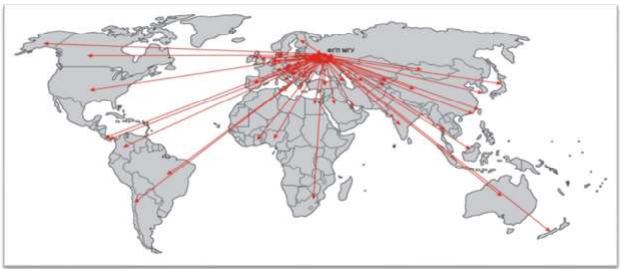 The number of students who left for foreign training (training included).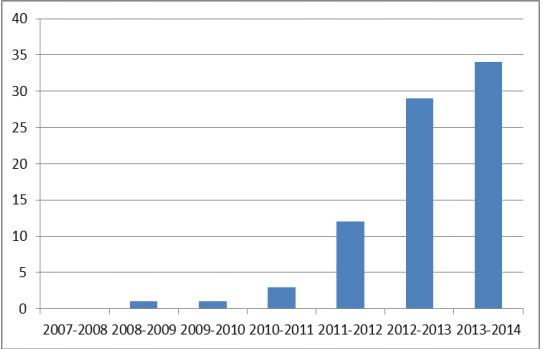 Short-term fellowships and students of the Faculty. In winter 2014, students passed a two-week language training in Bournemouth Business School International. Students of the faculty passed a course in International Diplomatic protocol & Public Relations. Winter 2014 also held an eleven language training students in the educational center INTO Manchester. Students attended the following courses: Team Building & The Belbin Personality Test, International Trade & Fair Trade HWK SET, Presentation skills - on how to present the case study, Cultural Awareness - The Board Room Culture Clash, Electives: Global trade in modern environment, Manchester and the Economic History of the North West, Impact on UK business from UK Business Law and marketing unit: Strategy & Wog on PESTLE Case Study, The Basic Concepts of Marketing, Market Analysis HWK SErkinT - Product / Service (Dragon's Den Idea), Models of marketing including the Boston Matrix, Market Segment / Positioning, Market Strategy.During the winter holidays in January and February 2014 the students had a two-week internship at the New York International School School EC New York. Held annually Russian-Chinese student seminar faculty Finance Finance and Economics University in Chengdu. In Finance and Economics University Chengdu was held another student seminar where students discussed the problems of the economy and education in their countries. By the end of 2013-2014 school year at the department and faculty global processes have passed a semester internship 12 foreign students from Estonia, Finland, China, USA, Hong Kong, Mexico. The course Political Globalistics interns carry out research work on "Russia's place in the foreign policy of my country."Courses in English for foreign trainees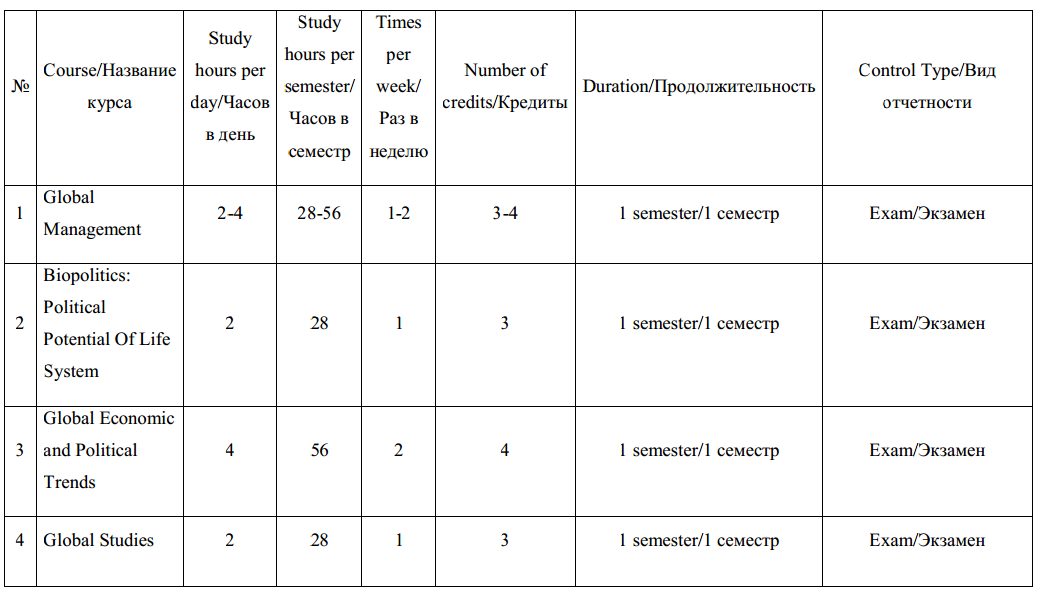 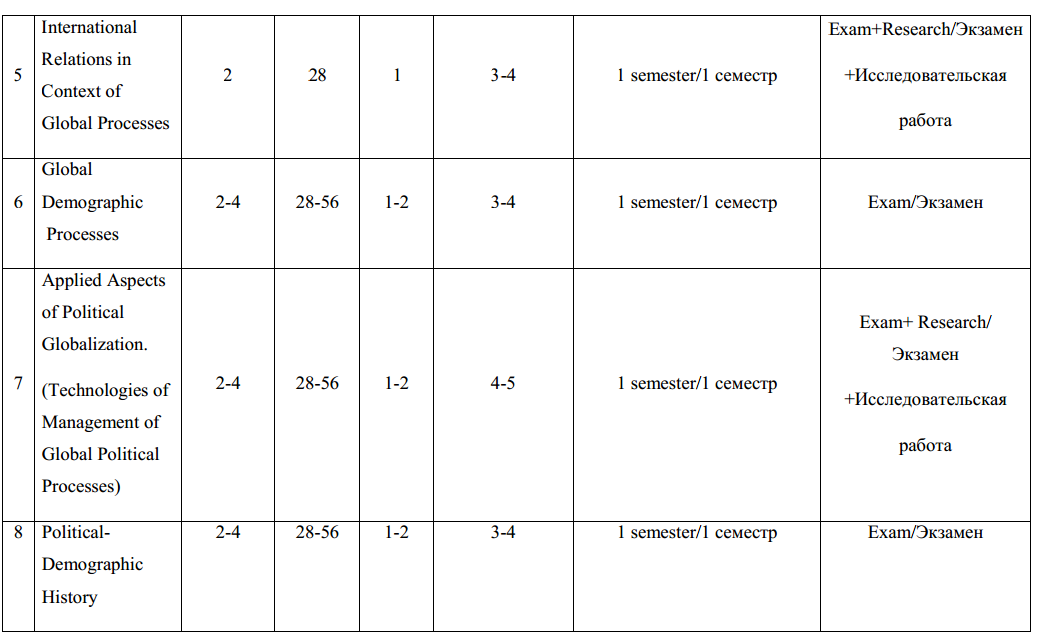 International seminars and conferences with the participation of students Faculty • Dialogue of Civilizations Rhodes, Greece (2010-2012); • Seminar at the University of St. Gallen, Switzerland (2011); • Eurotrip 2010 Erasmus University Rotterdam, The Netherlands; • Training Internship "International Relations in Europe: France, Germany, Switzerland" (2010); • Model OSCE in Vienna, Austria; • UNESCO Youth Forum in Paris, France; (2010) • Japanese-Russian Student Forum in Tokyo, Japan (2012); • Russian-German student seminar with the University of Goethe, • Frankfurt am Main, Germany (2007-2011); • Russian-Chinese student seminar with Southwest • University of Economics and Finance, Chengdu, China (2011, 2012, 2013, 2014) • Youth Conference in Pitsunda, Abkhazia (2013)Forthcoming activities        It is planned:to further develop the network on the basis of the Chair;to further perfect the education leading to certification (general courses, short term training, post graduate studies) introducing new forms among them the distant ones;to increase the student involvement in the scientific research at the Chair;together with the FGP to continue enlarging student exchange and partnership programs;to continue the Chair’s activities addressed to interested young people wishing to become students;to elaborate new comprehensive teaching materials and to publish the results of the scientific research work at the Chair;to hold jointly with the MSU and the FGP the International Scientific Congress “Globalistics- in October,  Moscow and further events; to elaborate and to carry out scientific and educational projects within the general theme of global social and ethical challenges;to develop further the organizational structure of the Chair composing its Scientific Council and the Board of Trustees. To create an international scientific database in the field of global studies; To increase opportunities for international distance education To conduct the program "Visiting Professor" to regularly attract leading foreign scholars to give lectures at the department and faculty; To intensify efforts to attract foreign students; To develop International Centre for Global Studies Asia-Pacific region; To pursue the development and implementation of joint projects in cooperation with the Russian-Chinese Center for Strategic Research and the China Research Center of the modern world. To develop the use of UNESCO's capacity for international cooperation and research To increase expert analysis, research and educational activities commissioned by UNESCO and other major international organizations.Development prospectsAfter the successful achievement of the aim of including the Chair in the structure of the MSU as the full-fledged  chair of the FGP next goals are to be followed:the development of the Internet site and of the information program of the Chair;the implementation of the program of the development of the Chair  in education and scientific research approved for short, middle and long term ;the development of the network on the basis of the Chair to a worldwide UNESCO Chairs’ structure on global problems;the inclusion of Chair’s activities and projects in UNESCO Programs and Plans.Expanding activities:the enlargement of the Chair’s premises in the University through the acquisition of additional necessary space;the holding of the Chair’s activities and events out of the University: in the premises of the institutes and scientific research centers of the Russian Academy of Sciences, of other educational establishments, federal and regional structures in Moscow, other cities in Russia, as well as with partners abroad;the geographic development of the network; Broadening partnerships:University level – partnerships with other faculties of the MSU (Politology, History, Philosophy, Economy and others);Interuniversity  national level – partnerships with universities and other higher educational establishments in Russia;Interuniversity  international level – partnerships with universities and other higher educational establishments all over the world.Mobilization of resources:activities of the Board of Trustees to mobilize resources;launching of fund raising campaigns for events and actions;income program of the Chair (paid activities) to be approved by the University; support from the Moscow City Government;support through participation in UNESCO and member states program activities.OutcomesThe development of the activities of the Chair at the Faculty of Global Processes of the Lomonosov Moscow State University in the period elapsed created new perspectives for scientific research and teaching of emerging global social and ethical problems. The growing efficiency and attractiveness of the Chair were confirmed by the establishment of new network sections of the Chair, by the increased involvement of students and post graduates in its work.A program of the development of the Chair was elaborated and approved by the Scientific Councils of the Chair and of the Faculty. A special attention given to problems of large cities and their population enabled the Chair to function in the capacity of  a unique project for the improvement of city management and administration practices.The support for the project received from the Moscow City Government helped the Chair to develop scientific projects. The study of the city in the context of global processes and of global urban systems was continued examining social and ethical problems the city population is facing. The results were presented for the use of city structures.The scientific research studies at the Chair combined with the teaching process were promoting UNESCO ideals and priorities in the form of special lectures and materials for students elaborated on the concept of the global education, on new methodologies of the long term cyclic prognostication, on the gender equality, migration and poverty as global social and ethical problems.The Chair participated in the scientific elaboration and drafting of documents for conferences and other events and actions on international, national, regional and city levels (conferences in Batumi, Rostov-on-Don, Saratov; congresses in Seoul, Khanty-Mansiysk a.o.) ever more acquiring a “think tank” shape in global social and ethical challenges and city problems. The direct involvement of students and post graduates in the scientific research studies at the Chair elaborating various aspects of social and ethical challenges helped to upgrade the level of their qualification confirmed by the elevated quality of annual and diploma works by students of the Chair (overwhelming majority with the “excellent” mark).Further steps as shown above were made to expand the Chair’s network.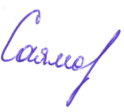 Head of UNESCO Chair                                   Y. N. Sayamov